 «Ваше здоровье – в ваших руках»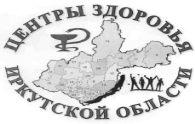 Памятка для пациента:Как предупредить развитие онкологических заболеванийОнкологические заболевания, факты: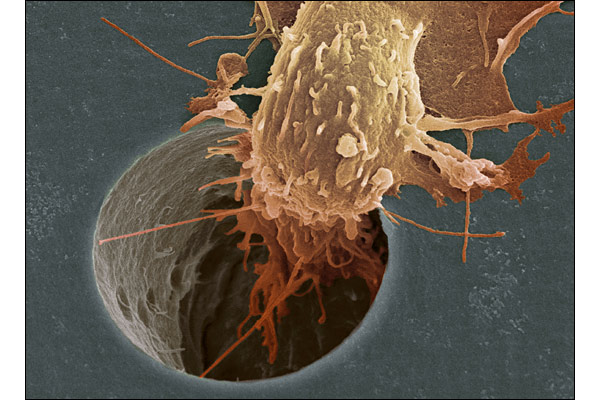 По статистике в России онкологические заболевания уносят более 250 тысяч жизней в год. Рак диагностируется приблизительно у 500 000 человек.Около 80% случаев онкологических заболеваний  связаны с воздействием вредных факторов окружающей среды и неправильным стилем жизни.Онкологические заболевания развиваются и протекают длительно, на протяжении 15-20 лет. Под понятием рак объединяют более 200 различных видов опухолей.К основным причинам онкологических заболеваний относят: питание - по данным ВОЗ до 40% случаев рака у мужчин и 60% - у женщин связано с теми или иными погрешностями в питании;курение - 30-32% случаев рака обусловлено курением табака;вирусы и инфекционные заболевания вызывают до 10% злокачественных опухолей;сексуальные факторы - 7%;производственные канцерогены - 4%;алкоголь - 3%;экологические факторы (загрязнение окружающей среды) - 2 %;онкологически отягощенная наследственность - 2 %;пищевые добавки (усилители вкуса, ароматизаторы и др.), ультрафиолет солнца и ионизирующая радиация - по 1 %;в 5% случаев причину рака установить не удается.Диетическая профилактика злокачественных опухолей является самым эффективным направлением противораковой борьбы (с пищей в организм человека поступает более 70% вредных веществ, с питьевой водой — 10%. По данным НИИ питания РАМН, в среднем житель России потребляет с пищей и водой  токсичных веществ в год).Ограничения:Употребляйте в пищу преимущественно экологически чистые продукты, полностью исключите пищу со следами плесени, ограничьте копченые продукты.Используйте для питья и приготовления пищи очищенную с помощью фильтров водопроводную воду, а также родниковую или чистую, слабоминерализованную питьевую бутилированную воду.Сократите употребление жареной пищи, белковых продуктов после высокотермической обработки, консервированных, маринованных и соленых продуктов, продуктов с добавками нитрита натрия.Не употребляйте чрезмерно горячие пищу и питье.Откажитесь от алкоголя или употребляйте его в количестве не более  чистого спирта в день (рюмка водки, стакан сухого вина или бутылка пива).Соблюдайте умеренность в пище. Сократите калорийность ежедневного рациона при обычной физической активности до 2000-2500 калорий. Для тучных людей - избавляйтесь от лишнего веса.Уменьшите потребление жира до 20-25% от общей калорийности пищи, при обычной двигательной активности съедайте в день не более 50- жира.Стремитесь к ограниченному употреблению животных продуктов.Увеличение и расширение:Максимально разнообразьте свое меню.Ежедневно не реже 5 раз в день употребляйте фрукты, овощи и другую растительную пищу.Больше потребляйте продуктов, содержащих натуральные антиканцерогенные вещества: желто-зеленые и оранжевые овощи и фрукты, цитрусовые, крестоцветные и зеленые листовые овощи, ягоды, бобовые, чеснок и лук, чай, сухофрукты, молочные продукты, морские водоросли и другие морепродукты.Увеличьте потребление пищевых волокон до  в день за счет продуктов из цельных зерен или с отрубями злаковых.Дополните питание употреблением биологически активных добавок к пище, содержащих натуральные антиканцерогенные вещества.Натуральные антиканцерогенные вещества и продукты их содержащиеОтказ от куренияУ курящих рак легкого развивается в среднем в 10 раз чаще, чем у некурящих. Курение способствует развитию рака ротовой полости, глотки, гортани, полости носа, пищевода, желудка, поджелудочной железы, желчного пузыря, мочевого пузыря, почек и шейки матки. Пассивное курение не менее опасно.Чтобы бросить курить:определите мотивацию: для одного важно быть красивым и нравиться противоположному полу; для другого - сохранить здоровье; для третьего - на первое место выходит материальный фактор (если человек с 20 до 70 лет курит по 1 пачке сигарет в день, то на покупку сигарет уходит примерно 20 тысяч долларов США).Если вы приняли твердое решение бросить курить, но вам не удается это сделать, обратитесь в специализированные центры или к специалистам по борьбе с курением.Если вы продолжаете курить, то лучше курить более дорогие сигареты с низким содержанием смол и никотина, сигареты с фильтром (биофильтры с гемоглобином, хлорофиллом задерживают 50-80% вредных веществ). Курите в специально отведенных местах, не подвергая пассивному воздействию табачного дыма окружающих и себя.Окружающая среда, жилище и профилактика ракаИзбегайте "жилищных" канцерогенов, которые выделяют материалы из пластика, пеноизоляционные материалы, синтетические обои и ковры, мебель из древесно-стружечной плиты, мягкая мебель с поролоном, бытовая химия, асбестовые покрытия.Проверьте содержание радона в воздухе вашего жилья.По возможности выбирайте жилье подальше от промышленных предприятий и автострад, с окнами квартиры во двор.Не копите в своем доме освободившуюся пластиковую и другую тару, старые газеты, парфюмерию, не злоупотребляйте освежителями, аэрозолями, чистящими веществами.Поддерживайте в жилых помещениях умеренный уровень температуры (не ниже 18° и не выше 24° С) и влажности (60-70 %) по гигиеническим стандартам. Самый надежный метод очистки помещений - влажная уборка, чем чаще, тем лучше.Благоприятно влияют на воздух жилищ комнатные растения, можно пользоваться искусственными ионизаторами воздуха (люстра Чижевского и ее модификации).Ежедневно, независимо от времени года, проветривайте жилые помещения.Практические рекомендации по защите от физических излученийНе загорайте на солнце больше 30 минут в неделю. Не загорайте с 12 до 15 часов дня.Не работайте на компьютере более 2 часов без перерыва. Общая продолжительность работы за компьютером для взрослого человека не должна превышать 5 часов в день, для школьников - 30 минут, детей дошкольного возраста - 10 минут. Расстояние от глаз пользователя до экрана монитора должно быть не менее 50 см, оптимально - 60-70 см.Онкогенные вирусыИзбегайте случайных половых контактов, используйте барьерный метод контрацепции.Для исключения медицинского заражения обращайтесь в лечебно-профилактические учреждения, имеющие необходимые лицензии, квалифицированный персонал.Внутренняя среда организма, образ жизни и профилактика ракаЗанимайтесь физическими упражнениями ежедневно по 50-60 минут (4-5 раз в неделю).Стремитесь ослабить вредное воздействие на организм стрессорных реакций. Не уменьшайте продолжительность сна, мужчина должен спать 7-8 часов в сутки, женщина - 8-9, дети - еще больше. Настораживающие симптомы (когда стоит забеспокоиться): выраженная слабость; субфебрильная температура; резкое снижение массы тела; изменения стула или мочеиспускания; длительно не заживающие язвы или раны; необычные кровотечения или выделения из прямой кишки, с мочой, из носа, рта, влагалища; появление узла, утолщения в молочных железах или еще где-либо: под кожей, в области лимфатических узлов; появление расстройств пищеварения и затруднений глотания; очевидные изменения кожных разрастаний или невусов (родинок); постоянный кашель или хрипота.АНТИКАНЦЕРОГЕННЫЕ ВЕЩЕСТВАНОРМА ПОТРЕБЛЕНИЯ В СУТКИПИЩЕВЫЕ ИСТОЧНИКИПИЩЕВЫЕ ВОЛОКНА: ЦЕЛЛЮЛОЗА, ГЕМИЦЕЛЛЮЛОЗЫ, ЛИГНИН, ПЕКТИН, КАРРАГИНАНЫ, АЛЬГИНАТЫОТРУБИ ЗЛАКОВЫХ, БОБОВЫЕ, КАПУСТА, ФРУКТЫ И ОВОЩИПОЛИНЕНАСЫЩЕННЫЕ ЖИРНЫЕ КИСЛОТЫ ОМЕГА-3 ТИПАРЫБИЙ ЖИР, РЫБА, МОРЕПРОДУКТЫ, ЛЬНЯНОЕ МАСЛООРГАНИЧЕСКИЕ КИСЛОТЫ: ФУМАРОВАЯ, ЯБЛОЧНАЯ, ЯНТАРНАЯ И ДР.500 МГЯГОДЫ, ЦИТРУСОВЫЕ ФРУКТЫ, МЕД, РЕВЕНЬ, СПАРЖАФИТОСТЕРИНЫ: БЕТА-СИТОСТЕРИН, БЕТА-СИТОСТЕРИН-D-ГЛИКОЗИД, СТИГМАСТЕРИН20-300 МГСОЯ, БОБОВЫЕ, МОРКОВЬ, ИНЖИР, КОРИАНДР, ПОМИДОРЫ, ШИПОВНИКБЕТА-КАРОТИН, АЛЬФА-КАРОТИН, ЛИКОПИН, ЛЮТЕИН И ДРУГИЕ КАРОТИНОИДЫ15 МГМОРКОВЬ, ТЫКВА, ЗЕЛЕНЬ, ПОМИДОРЫ, АБРИКОСЫ, ОБЛЕПИХА, РЯБИНАВИТАМИН А (РЕТИНОЛ И ЕГО ЭФИРЫ)1 МГ(3300 МЕ)ПЕЧЕНЬ, РЫБИЙ ЖИР, ЯЙЦА, СЛИВОЧНОЕ МАСЛО, МОЛОКОВИТАМИН Е (ТОКОФЕРОЛЫ, ТОКОТРИЕНОЛЫ И ИХ ЭФИРЫ)15 МГРАСТИТЕЛЬНЫЕ МАСЛА, ОРЕХИ, СЕМЕЧКИ, РЫБИЙ ЖИРВИТАМИН D2,5 МКГ(100 МЕ)РЫБИЙ ЖИР, ЯЙЦА, ПЕЧЕНЬ, СЛИВОЧНОЕ МАСЛОВИТАМИН С70 МГЯГОДЫ, ФРУКТЫ, ОВОЩИВИТАМИН B2 (РИБОФЛАВИН)2 МГМОЛОЧНЫЕ ПРОДУКТЫ, ЯЙЦА, ЗЕРНОВЫЕ ПРОДУКТЫ, РЫБАВИТАМИН B3 (PP, НИКОТИНОВАЯ КИСЛОТА)20 МГЗЕРНОВЫЕ, БОБОВЫЕ, РЫБАВИТАМИН В6(ПИРИДОКСИН)2 МГЗЕРНОВЫЕ, БОБОВЫЕ, ОРЕХИ, РЫБАВИТАМИН B9 (ФОЛИЕВАЯ КИСЛОТА)400 МКГБОБОВЫЕ, ЗЕЛЕНЬ, ОРЕХИ, ВИНОГРАД, ЛИМОНЫ, ПЕЧЕНЬКАЛИЙ2500 МГОТРУБИ ЗЛАКОВЫХ, СУХОФРУКТЫ, ОРЕХИ, КАРТОФЕЛЬ, БАНАНЫ, БОБОВЫЕ КАЛЬЦИЙ1250 МГМОЛОЧНЫЕ ПРОДУКТЫ, ЗЕЛЕНЬ, ОРЕХИ, БОБОВЫЕМАГНИЙ400 МГОРЕХИ, СЕМЕЧКИ, ОТРУБИ ЗЛАКОВЫХ, КРУПЫ, БОБОВЫЕ, ИЗЮМ ЦИНК12 МГПЕЧЕНЬ, МОРЕПРОДУКТЫ, ОТРУБИ ЗЛАКОВЫХ, СЫР, ЯЙЦА, БОБОВЫЕЙОД150 МКГМОРСКИЕ ВОДОРОСЛИ, МОРСКАЯ РЫБА И ДРУГИЕ МОРЕПРОДУКТЫСЕЛЕН70 МКГОТРУБИ ЗЛАКОВЫХ, ЗЕРНОВЫЕ, ЧЕСНОК, МОРЕПРОДУКТЫ, МЯСНЫЕ СУБПРОДУКТЫ МАРГАНЕЦ2 МГОРЕХИ, ОТРУБИ ЗЛАКОВЫХ, КАКАО, ЧАЙ, КОФЕ, БОБОВЫЕМЕДЬ1 МГПЕЧЕНЬ, МОРЕПРОДУКТЫ, ОТРУБИ ЗЛАКОВЫХ, ОРЕХИ, КАКАОХЛОРОФИЛЛ100 МГЗЕЛЕНЫЕ ЛИСТОВЫЕ ОВОЩИ, МОРСКИЕ ВОДОРОСЛИПОЛИФЕНОЛЬНЫЕ СОЕДИНЕНИЯ: ФЛАВОНОЛЫ, ДИГИДРОФЛАВОНОЛЫ, ПРОАНТОЦИАНИДИНЫ, ФЛАВОЛИГНАНЫ, ИЗОФЛАВОНЫ85 МГЯГОДЫ, ЦИТРУСОВЫЕ И ДРУГИЕ ФРУКТЫ, БОБОВЫЕ, ОРЕХИ, КОФЕ, КАКАО, КРАСНЫЙ ПЕРЕЦ, ЯБЛОКИ, МОРКОВЬ, СВЕКЛА, ЧАЙ, КРАСНОЕ ВИНОГЛЮКОЗИНОЛАТЫ: ИЗОТИОЦИАНАТЫ, ИНДОЛ-3-КАРБИНОЛ, СИНИГРИН, БРАССИНИН50 МГКРЕСТОЦВЕТНЫЕ ОВОЩИ: КАПУСТА, РЕПА, РЕДИС, БРЮКВА, РЕДЬКАМЕТИЛКСАНТИНЫ: КОФЕИН, ТЕОБРОМИН, ТЕОФИЛЛИН35-50 МГЧАЙ, КОФЕ, КАКАОБЕТУЛИН40 МГХУРМА, ИССОПКУРКУМИН10 МГКУРКУМАГЛИЦИРРИЗИНОВАЯ КИСЛОТА10 МГСОЛОДКА В КАЧЕСТВЕ ВКУСОВОЙ ДОБАВКИМОНОТЕРПЕНОВЫЕ СОЕДИНЕНИЯ: ЛИМОНЕН, АУРАПТЕН, КАРВЕОЛ5 МГЦИТРУСОВЫЕ ФРУКТЫ, УКРОП, СЕЛЬДЕРЕЙ, ТМИН, КАРДАМОНСЕРНИСТЫЕ СОЕДИНЕНИЯ: ДИАЛЛИЛСУЛЬФИД, АЛЛИЛСУЛЬФИД, АЛЛИЦИН4 МГЧЕСНОК, ЛУК, ЧЕРЕМШАПЕПТИДНЫЕ СОЕДИНЕНИЯ - ИНГИБИТОРЫ ПРОТЕАЗНЕ ОПРЕД.СОЯ И ДРУГИЕ БОБОВЫЕЛИГНАНЫНЕ ОПРЕД.ОТРУБИ ЗЛАКОВЫХ, БОБОВЫЕ, РАСТИТЕЛЬНЫЕ МАСЛА, ЯГОДЫ И ФРУКТЫ, КРАСНОЕ И БЕЛОЕ ВИНОСледующие диагностические методики рекомендованы для скрининга наиболее распространённых онкологических заболеванийСледующие диагностические методики рекомендованы для скрининга наиболее распространённых онкологических заболеванийСледующие диагностические методики рекомендованы для скрининга наиболее распространённых онкологических заболеванийСледующие диагностические методики рекомендованы для скрининга наиболее распространённых онкологических заболеванийЗаболеваниеМетод исследования,  описание, частота проведенияВозраст началаВозраст окончанияРак шейки маткиТест Папаниколау (во время осмотра гинеколога берётся мазок слизистой влагалища и шейки матки; данный метод позволяет диагностировать доброкачественные и воспалительные заболевания, а также рак эндометрия). Проводится 1 раз в год.3 года после начала половой жизни70 летРак молочной железыМаммография (рентгенологическое исследование молочной железы) - 1 раз в годКлиническое обследование (пальпаторное исследование специалистом-маммологом), проводится 1 раз в 3 годаСамообследование,1 раз в год40 лет
20 лет20 летРекомендуется на протяжении всей жизниРак толстойи прямой кишки (колоректальный рак)Анализ кала на скрытую кровь (лабораторное исследование фекалий на кровь) -1 раз в год. В случае положительного результата проводится колоноскопия.Ректороманоскопия и/или сигмоскопия (эндоскопическое исследование кишечника короткой трубкой со встроенной камерой) - 1 раз в 3 года.
Колоноскопия (эндоскопическое исследование кишечника гибкой трубой со встроенной камерой) - 1 раз в 10 летПальцевое исследование (исследование прямой кишки пальцем) 1 раз в год45 лет
45 лет

50 лет
45 летРекомендуется на протяжении всей жизниРак простатыАнализ крови на ПСА (простата-специфический антиген), 1 раз в годПальцевое исследование прямой кишки, 1 раз в годАнализ крови на высокоспецифичный маркёр рака простатыПальцевое исследование, эффективного также при диагностике рака прямой кишки и анального канала40 лет

50 летРекомендуется на протяжении всей жизниДиагностические методики, применяемые при наличии факторов рискаДиагностические методики, применяемые при наличии факторов рискаДиагностические методики, применяемые при наличии факторов рискаДиагностические методики, применяемые при наличии факторов рискаЗаболеваниеФакторы рискаМетод исследования,описаниеВозраст проведенияРак лёгкого КурениеРентгенография лёгких (рентгеновский снимок)цитологическое исследование мокроты (сдача мокроты на анализ) - 1 раз в год40 лет +Рак желудка Хронический гастритЯзвенная болезнь желудка и 12-перстной кишкиСемейный аденоматозный полипозЭзофагогастродуоденоскопия (осмотр пищевода, желудка и 12-перстной кишки гибким шлангом с камерой) - 1 раз в 3 года40 лет +Рак эндометрия и яичников Нерегулярные маточные кровотечения, женские гормональные нарушенияТрансвагинальное ультразвуковое исследование (установка ультразвукового датчика во влагалище и исследование окружающих структур) - 1 раз в год40 лет +Рак кожи и меланомаНаличие множественных пигментных пятен и родинок на кожеПосещение солярия, частые солнечные ожогиБледный тип кожиОсмотр кожных покровов специалистом, микрофотография подозрительных образований. Частота осмотра – по рекомендации специалиста. Обычный осмотр квалифицированного специалиста позволяет достоверно диагностировать заболевание на ранней стадии. Подозрительные образования и родинки удаляются, проводится их гистологическое исследование.20 лет +